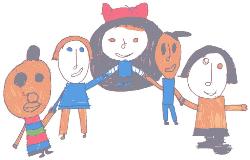 Classroom AssistantsClassroom Assistants required as soon as possible EYFS / ASD / SLD / PMLD32 ½ hours per week term time only plus training days (39 weeks per year) Scale 4 (£ 22,377 FTE) pro-rata for the number of hours/weeks worked £17,232.CONTRACT UNTIL 31/7/2020 with potential to possibly extend beyond this date.ARE YOU FUN, INSPIRING AND MOTIVATED?Lindon Bennett School is a special school for children aged 3 – 11 years with severe and profound learning difficulties including those with an additional diagnosis of autism.We are a school providing an exciting, innovative and personalised curriculum for all pupils. OFSTED recently rated the school “Good” (Feb 18). Our school is located on two sites, each with specialist support and facilities, appropriate to the age of the pupils. To meet the individual needs of our pupils, classes are small and you will work closely alongside a class teacher and other support staff.We are looking to appoint highly motivated and enthusiastic classroom assistants with a real passion for, and commitment to working with children with complex learning needs.You will provide general support to the teacher including support and management of pupils in lessons, at swimming, playtime, leisure and lunchtimes and the preparation of teaching resources and displays.You will have experience of working or caring for school age children and will either hold, be in the process of undertaking or be willing to undertake an NVQ2 in childcare and education (or any equivalent or higher qualification).The school and the London Borough of Hounslow are committed to safeguarding and promoting the welfare and wellbeing of all children.  Successful applications will be subject to an enhanced DBS disclosure.For an application pack, please visit our website www.lindonbennettschool.co.uk.If you would like further details or to book a tour of the school, please contact the School Office/Headteacher’ s PA on 0208 898 0479 or via email on office@lindonbennett.hounslow.sch.ukVisits to the School are welcome.Closing date: 18th October 2019Interviews: Week Commencing 27th October 2019